    U.S. INTERNATIONAL CHRISTIAN ACADEMY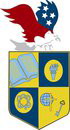 is an independent, international autonomous global high school institutionServing students since 2001Owned and Operated by Teachers25 years of experience in Teaching and Administrationwww.USICAhs.orgadmin@USICAhs.org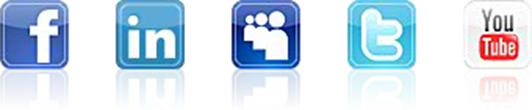 High School Supplies ListTop of Form#2 PencilsGraphing CalculatorPencil SharpenerPens: Red, Blue, BlackHighlightersMarkers12 inch RulerTI CalculatorDictionaryThesaurusPocket FoldersSingle-Subject Spiral NotebooksComposition BookSticky NotesSticky FlagsCollege Ruled Loose Leaf 3 Hole PaperTabbed DividersBook CoversWire Bound Weekly Planner3-Ring BinderUSB Flash DrivesBottom of Form